Monday – Friday 8 – 4:30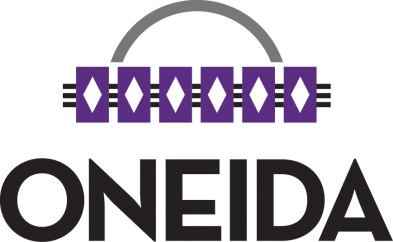 YOU MUST PROVIDE THE FOLLOWING VERIFICATION WITH  APPLICATIONOneida Nation Enrollment – at least one enrolled member in householdProof of Residency in Brown or Outagamie County dated within last 30 days 
(Information only – will not disqualify for pantry)Proof of all household income for the last 30 days (earned or unearned)
(Information only – will not disqualify for pantry)Name_________________________________________________	Today’s Date ___________________
Address _______________________________________________	SOC SEC # _____________________
City _________________________   State ______ Zip __________	County _______________________
Mailing Address _________________________________________	City ___________ Zip ____________
Date of Birth __________________ Enrollment # ________________	Telephone # ___________________
Maiden Name or any other name you may be listed as:  _________________________________________
Do you currently receive Foodshare (food stamps)?  		  Yes			  No
If yes, day of month you receive is:  ___________________________________
Do you currently receive Commodities?		  Yes		  No		If yes, what day: __________
Do you reside with Reservation boundaries?			  Yes			  No
Marital Status:  		 Single/Never Married		  Married/Living Together
  Married/Separated	 Widowed				 Divorced

LIST ALL MEMBERS OF THE HOUSEHOLD:  (including yourself)If no income, please complete the following:  How do you pay your rent/utilities?  ____________________
Why did the income end?  (Check all that apply)		Date income ended:  _____________________________ Laid off from work		_____ Terminated from job		_____ Public assistance ended
_____ Unemployment ended		_____ Non-compliance w/program		_____ Disability benefits ended
_____ Cash job ended			_____ Child support stopped		_____ Other ___________________ AgreementI understand the information I have provided on this application may be shared with other agencies or programs which could assist me further. I further waive my rights to confidentiality should I choose to take my request to management levels above the program’s administrative structure.I consent to release any and all information necessary for the determination of benefits to be made on my behalf and understand this release may include information regarding income, salary, benefits and/or disability.The information I have provided on this application is true and accurate to the best of my knowledge and I understand that providing false statements or withholding information will be grounds for suspension of the Oneida Food Card program and/or Emergency Food Pantry.The Emergency Food Pantry is a supplemental source of assistance and is not intended to be the sole source nor ongoing source of food for a household.LIABILITY WAIVER: I WILL NOT hold Oneida’s Emergency Food Pantry or their agents or representatives responsible for damages or liabilities incurred as a result of the items or products given to me as a donation. All food and/or items are given to me “as is” with any and all faults and/or defects as a donation. I understand that the final judgment of quality or suitability for use is with the person accepting the donation. This food and/or items are distributed as a donation for personal use only and are NOT TO BE SOLD UNDER ANY CONDITION. I am 18 years of age or older. Donation is non-refundable. I acknowledge that I have received information on other food pantries in the surrounding areas.________________________________________		____________________________________
Applicant Signature						Date________________________________________		____________________________________
Staff Signature							DateOFFICE USE ONLY Not Eligible		 Pending	App Expire Date: ________________ Tribal ID    Proof of Residency	Foodshare/Commods	 Income	FPL: ____________________Full NameRelationshipSocial Security
NumberDate of BirthEnrolled/Tribe1.Self2.3.4.5.NameSource of IncomeAmountHow Often